Proposition Commerciale pour le site web IMAGINAIRESommaire	Sommaire	2Présentation du Projet Client	4Contexte	4Objectifs	4Notre proposition	4Notre intervention	4Détails de la prestation demandée	5Arborescence / Menu	5Design	6Intégration de page	7Prédisposition au référencement	7Espace Membre	8Droits	9Formulaires	9Galerie Produits	10Calculatrice : générateur de coût	10Liens de partage	10Moteur de recherche interne	10Blog Actualités	10Newsletter	10BackOffice : Parties modifiables par le client	11BackOffice : Editeur de texte intégré	11Formations et Accompagnement	12Réponse Fonctionnelle et Technique	13Outils	13Principes	13Technologie Utilisée	14Présentation du Prestataire	15Société Prestataire	15Communication	16Confidentialité	16Assurance	16Garantie	16Sécurité	16Organisation du projet	17Déroulement du projet	17Délais de réalisation	17Responsabilités	18Rôles	18Responsabilité du client et du prestataire	18Livrables attendus	19Propriété Intellectuelle	19Présentation du Projet ClientContexteLe Client final souhaite utiliser un site internet pour gérer et diffuser des informations.Le client commercialise les produits YYY et ZZZ ainsi que des services AAA.L’enjeu du site internet sera d’apporter une réponse crédible aux attentes des internautes et informer le grand public des activités de l’entreprise.ObjectifsLes objectifs attendus sont : une vitrine vers l’extérieur destinée au public, aux entreprises, aux institutionnels.La conquête de nouveaux clients et une augmentation de Chiffre d’Affaires sur les 3 prochaines annéesun moyen de toucher les journalistes afin de développer notre visibilité. Obtenir un système de gestion de contenu fiable permettant des mises à jour à tout moment.Notre propositionL’objet de la présente proposition est la conception et la mise en œuvre de votre projet. Notre proposition intègre : Le récapitulatif des fonctionnalités et prestations demandées, L’estimation des coûts et délais de réalisation et de suivi de projet, L’organisation du projet ainsi que la réponse technique. Notre interventionNotre connaissance des moteurs de gestion de contenu nous amène à vous proposer dans le cadre de votre projet l’utilisation du CMS  Drupal. Ce CMS répond aujourd’hui à vos besoins et bénéficie de nombreux modules complémentaires permettant des évolutions importantes pour les prochaines années.Détails de la prestation demandéeArborescence / MenuVoici les rubriques principales (estimée) qui composeront le site. Chacune d’entre-elles sont susceptibles de posséder des sous-rubriques :AccueilNos formationsBTSLicence pro ecommerceDéveloppeur MobileMaster InformatiqueFormation Multimédia continueL’Espace EntrepriseCV EtudiantsCentre de formationContactD’autres liens (call to action) type « Télécharger la brochure » ou « Dossier de candidature » resteront en évidence durant la navigation du site.Des liens administratifs et vers les réseaux sociaux se trouveront dans le bas du site (footer).Le menu sera composé des liens de navigation, il sera naturellement administrable et le nombre de liens n’est pas limité.DesignL'objectif principal d'un site est de mettre en avant son contenu. Il devra donc être parfaitement lisible et il est impératif que certaines parties du contenu soient clairement distinguées.Après avoir défini vos besoins, vos goûts et vos attentes en termes de graphisme, le Prestataire réalisera une maquette (sous PHOTOSHOP) qui sera présentée au Client sous forme d’images. 
Nous pourrons la modifier si nécessaire et vous faire jusqu’à 3 propositions graphiques différentes.
Nous pourrons également partir d’une base « thème graphique » établit que nous pourrons personnaliser de manière à rendre le graphisme « à votre image ».Le client s’assure que le graphisme correspond bien à ses attentes avant de « donner le feu vert » pour le début de l’intégration et du développement des pages que nous effectuerons.Le client fournit également l’ensemble des contenus du site (logo, textes, images, photos ...). 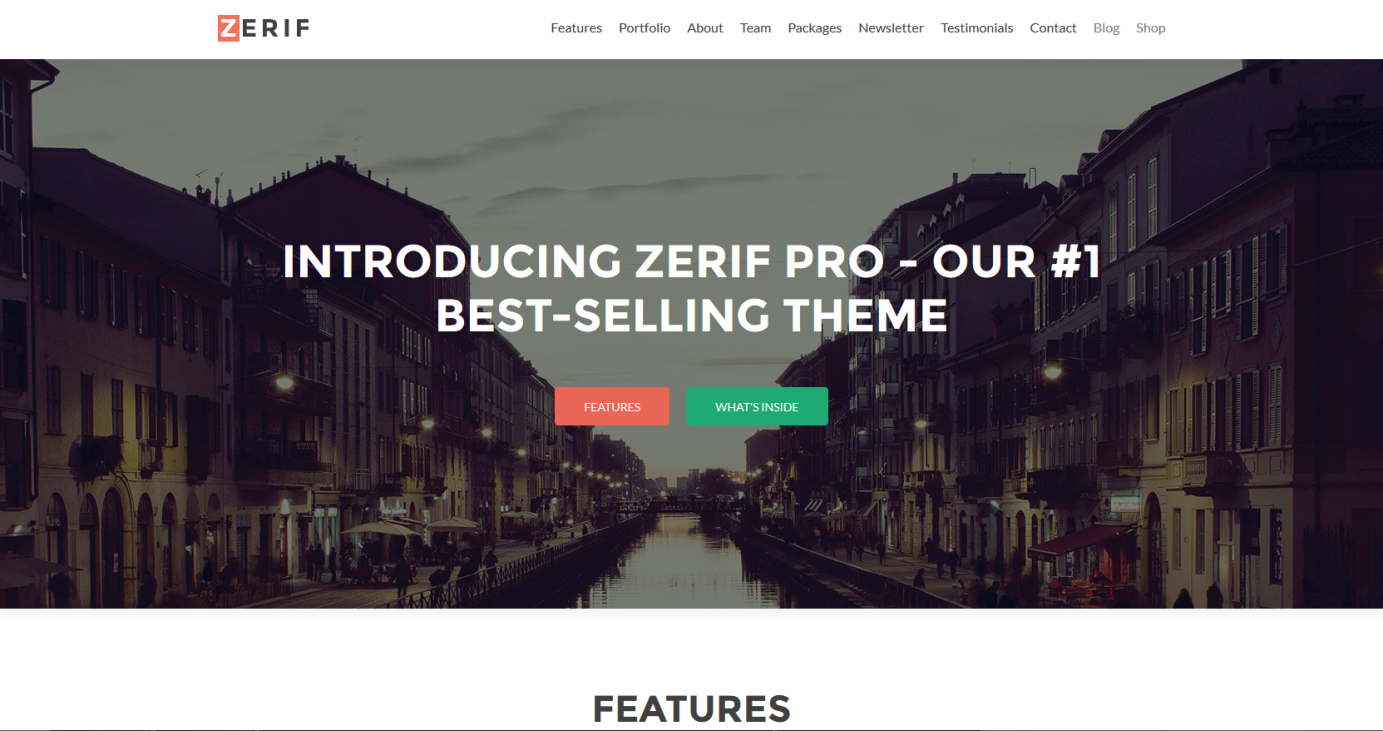 Intégration de pageAvec la technologie « responsive design », l’intégration des pages seront compatible sur tous les navigateurs modernes et tous supports (smartphone y compris).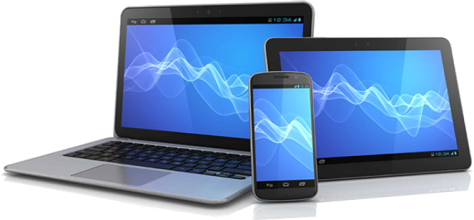 Le prestataire assure la compatibilité du site sur tous les navigateurs modernes et met un point d’honneur à respecter les normes w3c. Les photos, logos et autres graphisme sont prévue et fournit par le client. Nous ne créerons pas de visuel puisqu’une maquette est déjà établie.Le client choisira les textes, les images, la police d’écriture et tout autre élément susceptible de lui plaire sur la base du graphisme que nous avons reçu. Le site web sera compatible entre les différents navigateurs/supports (smartphone, tablette), rapide en temps de chargement, et nous porterons une attention particulière afin de le rendre évolutif.Prédisposition au référencementLe site sera prédisposé au référencement naturel avec notamment : 1 code validé w3c, un choix d’url pertinent, des textes adaptés pour les balises méta et title afin d’optimiser le référencement.Un sitemap sera créé lors de la livraison du site et soumis au moteur de recherche Google.Un analytics sera présent pour recueillir les statistiques du site web (nombre de visite, temps moyens de navigation, pages vues, localisation, etc.).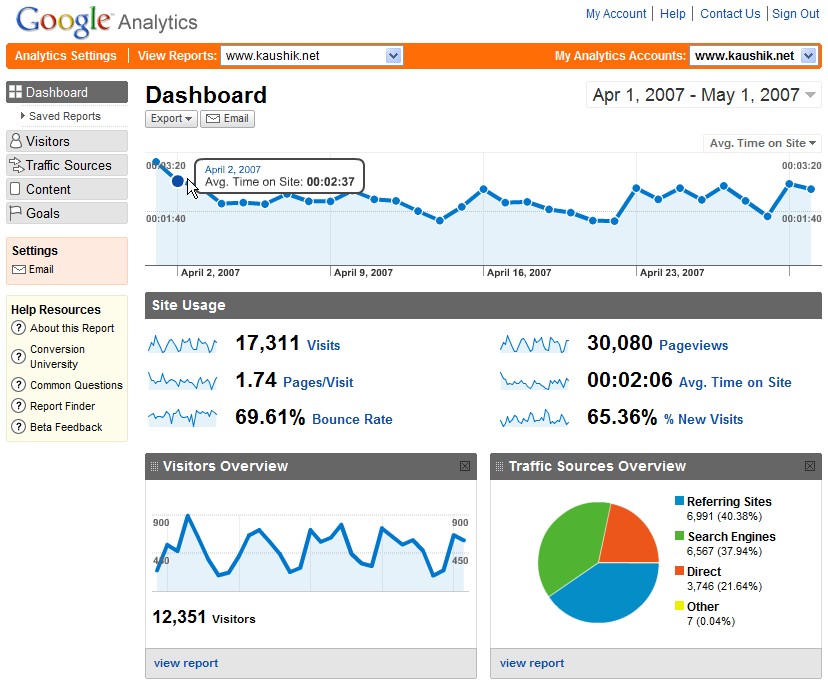 affichage par Jour / Semaine / Mois.Exemple de statistiquesNombre de visites (avec courbe dans le temps)  - Pages vues - Pages par visite - Pages les plus consultées - Taux de rebond - Temps moyen passé sur le site - Source d’entrée et vue d’ensemble du trafic (accès via moteur de recherche – site référent – accès direct) - Synthèse Géographique (carte du monde indiquant d’où proviennent les connexions) - Profil technique des utilisateurs (navigateur, système d’exploitation, résolution d’écran)Espace MembreDescriptionL’espace membre donnera la possibilité aux administrateurs de disposer d’un compte sur le site afin d’accéder à la plateforme d’administration.Ils trouveront un lien permettant de se connecter.Formulaire d’inscription (champ pseudo, mot de passe, adresse email)Formulaire de connexion (champ pseudo, champ mot de passe et bouton de connexion)Listing des membres inscrits au site via le backoffice (visible par l’administrateur) et possibilité de les gérer.Une page (type profil) pour indiquer que l’utilisateur est connectéUn lien « mot de passe oublié »Lors de l’inscription, une option sera en place pour permettre l’envoi d’emails pour activation du compte. De cette manière, un internaute ne pourra pas passer au statut de membre sans avoir fait la démarche de s’inscrire et d’avoir une adresse email valide.La création de compte administrateur sera restreinte aux administrateurs de base qui pourront créer d’autres comptes sur la plateforme. Après chaque inscription, la demande sera listée dans la partie administration et en attente d’approbation par l’administrateur. Si la demande est validée, l’internaute recevra ses identifiants par email.PrécisionsCoté sécurité, les mots de passe enregistrés pour les comptes seront cryptés dans la base de données. C'est-à-dire qu’en cas d’oubli d’identifiant, nous créerons un nouveau mot de passe plutôt que de communiquer le mot de passe associé au compte en question.DroitsRôlesDans le cadre de ce projet, nous pouvons distinguer deux rôles bien distincts :Les administrateursSeront les propriétaires du site et pourront ajouter/modifier/supprimer des pages.Diffuser des informations, des vidéos, des images ou encore des documents à télécharger (pour les visiteurs ou seulement pour les administrateurs).Auront un accès total au BackOffice afin d’observer les statistiques du site, gérer les utilisateurs, les rubriques du menu, pages,  etc.Les membres (+ interface entreprise)Seront les membres ayant fait la démarche de s’inscrire et pourront potentiellement accéder a des parties réservés sur le site web.Les visiteursSeront les internautes visualisant le site sans s’être connectés au préalable.Ils auront accès au contenu en général.FormulairesPlusieurs formulaires seront présents sur le site web :- CONTACT / Un formulaire de contact sera accessible sur le site pour toute demande d’information.- - BROCHURE/ Formulaire pour obtenir une brochure de l’entreprise.- OFFRE D’EMPLOI/ L’entreprise pourra déposer une offre d’emploi via un formulaire prévue à cet effet.Chaque demande effectuée via ce formulaire sera reçue sur le compte email de l’administrateur.Une GoogleMap pourra être intégrée pour afficher les informations d’accès.Les champs de formulaires sont administrables et le nombre de formulaire n’est pas limité.Galerie ProduitsUne galerie sera présente pour afficher chacun de nos produits et services.Cette galerie pourra être organisée par catégorie, actualités ou formation.Calculatrice : générateur de coûtDéveloppement spécifique d’un module afin d’informer et de générer le coût d’un produit en location sur 1 certain nombre de mois (puisque le prix sera dégressif).Techniquement, la technologie AJAX pourra être utilisé pour éviter le rechargement de page et obtenir le coût en direct (sans clic).Liens de partageDescriptionDes liens permanents de partage pourront être mis en place afin de favoriser la communication autour du site.Exemple : partage à un ami, partage sur les réseaux sociaux, etc.Moteur de recherche interneUne zone permettant la recherche de contenu ou de termes par mots-clés pourra être mise en place afin de trouver l’information plus rapidement.Cette zone sera visible sur le site et affichera les résultats sous forme de liens cliquables pour accéder directement au contenu.Blog ActualitésUn blog pourra être créé afin d’alimenter le contenu du site web et l’actualité de l’entreprise.NewsletterLes internautes naviguant sur le site pourront s’inscrire ou se désinscrire à la newsletter simplement en renseignant leur adresse email.Les administrateurs du site pourront envoyer la newsletter périodiquement au groupe d’utilisateurs qui y sont inscrits.BackOffice : Parties modifiables par le clientLe client à la main sur la majeure partie du site, la plupart des fonctionnalités sont modifiables.Il est particulièrement intéressant que le client puisse être autonome sur ce point afin de ne pas dépendre de quelqu’un d’autre.Voici la liste NON EXHAUSTIVE des parties modifiables sur le site (par le client) :PagePossibilité d’ajouter/modifier/supprimer des pages sans limites Titre et possibilité d’ajouter/modifier/supprimer des liens dans le menu (possibilité de créer des menus)Mise en forme : textes, images, photos, vidéos, liens, couleurs, etc. (assisté par un éditeur de texte)Choix des url (adresses web) Possibilité d’ajouter/modifier/supprimer des formulaires sans limitesPossibilité d’ajouter/modifier/supprimer des pages de blog sans limitesPossibilité d’activer les commentaires sur les parties choisies (+ modération).DiversGestion des membres, des droits, etc.Possibilité de créer des blocs d’informations sur les pagesRapport, analyse, statistiquesBackOffice : Editeur de texte intégréVoici un exemple de création de pages via le BackOffice : l’éditeur de texte intégré permet de faciliter la mise en forme de contenu sans connaissances avancées en informatique) :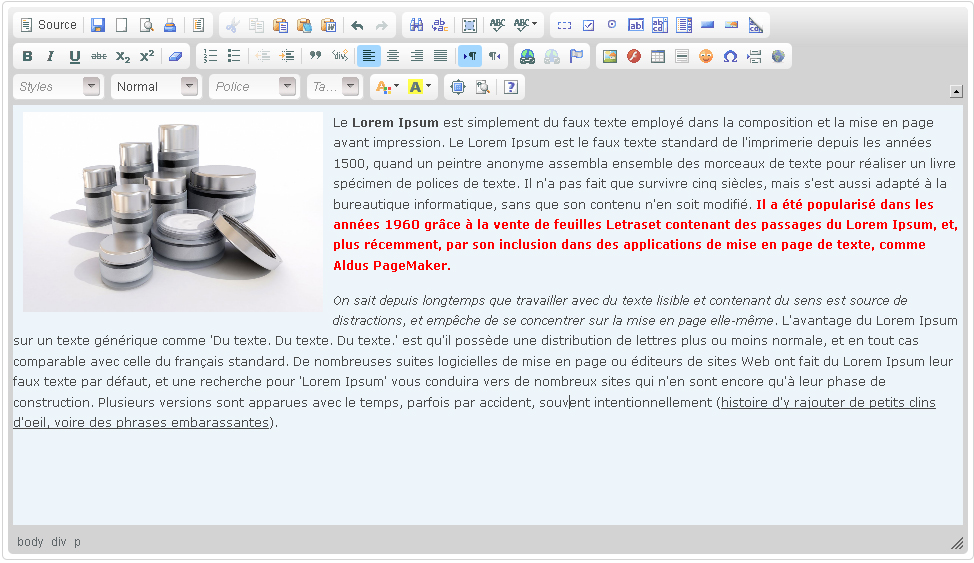 Formations et AccompagnementLa formation inclut la prestation d’explication du fonctionnement du back-office auprès des administrateurs afin qu’ils aient toutes les cartes en main pour être autonomes dans l’utilisation de l’outil.La prestation d’accompagnement n’est pas spécifiée et est incluse dans notre travail au quotidien sur le développement et nous avons bien conscience qu’il y aura de nombreux échanges entre nous.SécuritéLe Site Web sera sécurisé pour parer à d’éventuelles tentatives de piratage (hors intrusion ou panne sur le serveur de l’hébergeur).  Tous les tests nécessaires seront effectués pour que le site web soit parfaitement fonctionnel et durable dans le temps. Réponse Fonctionnelle et Technique OutilsDrupal est un CMSUn système de gestion de contenu ou SGC (Content Management System ou CMS) est une famille de « logiciels » destinés à la conception et à la mise à jour dynamique de sites web ou d'application multimédia.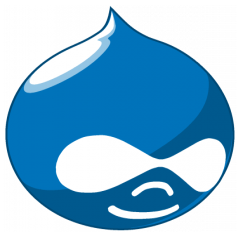 Drupal est un système de gestion de contenu publié sous licence libre et distribué gratuitement.Il est utilisable tel que fourni sur toute base LAMP, WAMP ou MAMP, mais largement personnalisable et programmable ensuite.PrincipesDrupal peut être utilisé à quatre niveaux différents :Tel quel : une fois celui-ci installé et paramétré, il peut être utilisé pour créer du contenu structuré et « annotable » par des utilisateurs qui peuvent s'enregistrer sur le site. Les menus du site ont alors un aspect standard.Personnalisation simple : il est ensuite possible de personnaliser l’emplacement d'affichage, ou l'affichage lui-même, de composants visuels standards (date et heure, derniers posts, nombre de connectés, etc.), ainsi que le thème d'affichage (terme expliqué plus bas) du site.Extension par ajouts externes : Ajout, paramétrage et personnalisation de modules optionnels n'appartenant pas au noyau. À ce stade et au suivant, il n'est pas rare que le développeur du site écrive aussi un thème de présentation qui lui soit propre.Extension par développement interne : écriture de nouveaux modules régis par la GPL, qu'il est souvent efficace (mais nullement obligatoire) de présenter ensuite à la communauté afin que celle-ci puisse participer à leur évolution.Technologie UtiliséeLe site se fera exclusivement avec la technologie suivante : Accouplement de PHP / MYSQL.
L’environnement technique repose sur le CMS Drupal.Si la livraison se fait sur le serveur du client, il doit posséder un hébergement et au besoin une base de données supportant ces deux technologies.Drupal dispose de nombreux modules, ajoutant autant de fonctionnalités potentielles à votre site Internet bâti sur ce CMS.
Si une demande est spécifique au point qu’aucun module n’ait été prévu pour répondre à cette demande, c’est le rôle du développeur php (prestataire de services) de créer un module pouvant combler cette attente (selon l’envergure de l’opération, cela peut donner lieu à une facturation séparée).Présentation du PrestataireSociété PrestatairePrestataire propose, développe et conçoit des solutions à la demande de ses clients. De ce fait, notre équipe s'engage à livrer des produits fiables, dans des délais raisonnables et pour des coûts adaptés. Les sites créés sont compatibles avec tous les navigateurs et tous les supports (smartphone, tablette, ordinateur) et optimisés pour le référencement naturel.Création de votre site Internet en 5 étapes :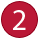 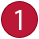 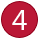 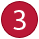 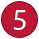 Références du Prestataire :Organisation du projetCommunicationLe prestataire s’engage à contacter régulièrement le client afin de le tenir informé du bon déroulement de l’étude. Moyens de communication privilégiés : Mail ou téléphone. ConfidentialitéLe prestataire est tenu au secret professionnel absolu et s'engage à ne communiquer à des tiers aucune indication sur les travaux et études effectués. Le prestataire s’engage en outre à ne divulguer en aucune façon les indications que l’on pourrait recueillir du fait de ses missions.AssuranceLe prestataire met un lien à disposition pour que le client puisse suivre l'évolution du site à tout moment.Le site sera créé sans FLASH et développé correctement de manière à ce qu’il soit « référençable » cependant la qualité du référencement dépendra beaucoup du contenu que l’on pourra y trouver, de la pertinence des titres et de toutes les autres techniques de référencement naturel choisi par les administrateurs pour améliorer le positionnement de leur site.GarantieLe prestataire s’engage à réaliser toutes les réparations nécessaires dans le cas où une, voire plusieurs des fonctionnalités décrites ci‐dessus s’avéreraient défectueuses dans des conditions normales d’utilisation du site. Cet engagement est valable dès la livraison et reste effectif pendant une durée de 3 mois. La période de garantie ne fait l’objet d’aucune facturation. Elle concerne la correction des défauts de codage et vise à rétablir la conformité de l’application avec ses spécifications.Cette intervention comprend :L’écoute et l’étude du problème énoncé par le clientLa phase de développement correctifLa résolution totale en ligne du problème rencontré.Déroulement du projetAprès signature d’un accord entre les différentes parties ;Voici l’emploi du temps envisagé et les différentes étapes probables :Délais de réalisationDate de début de projet  : 00/00/0000 Date de fin de projet : 00/00/0000Date de présentation du travail effectué et de recette : 00/00/0000 – 00/00/0000Le prestataire s’engage autant que possible à respecter les délais définis dans l’échéancier. Cependant les dates de livraison estimées ci-dessus pour la réalisation du site seront respectées selon la réactivité du client. Le délai de livraison peut varier de quelques jours si le client met plus de temps à faire parvenir ses réponses et ses remarques concernant d’éventuelles modifications tel que le partage des éléments/documents. La vitesse de communication sera déterminante dans le délai de livraison du site. Ces dates ne peuvent donc pas être garanties. Toutefois, le site sera livrable entre la date du démarrage du projet et 65 jours à compter de cette date.  La date du démarrage du projet sera définie par l’accord et la signature des deux parties.ResponsabilitésRôlesRôle du client :Valider le cahier des chargesValider les phases de choix (graphisme, ergonomie, contenus)Veiller au respect des délaisFournir tous les contenus, éléments nécessaire (textes, images, icones, photos, vidéos). Rôle du prestataire :Concevoir et réaliser le site webRespecter les délais (Proposer un planning de réalisation en accord avec le client)Assurer la livraisonOffrir une garantie d’un mois visant à rectifier toute erreur d’affichage ou bug survenant dans une période d’un mois après la livraison.Responsabilité du client et du prestataireIl en va de la responsabilité du client de vérifier que la présente proposition répond bien à sa demande et ses attentes et que rien ne manque à cette proposition établie. Le prestataire s’engage à réaliser les différents points cités dans ce présent contrat.En cas de contrainte technique, le prestataire proposera des solutions alternatives au client.Le client doit vérifier chaque point du présent contrat afin de s’assurer qu’il ne manque rien dans le détail des prestations citées.Lors du déroulement du projet, certaines idées arrivent et il est normal de vouloir aller dans le sens de l’amélioration. Sauf modification des éléments cités dans la proposition, les nouveaux éléments n’apparaissant pas dans cette proposition commerciale devront faire l’objet d’une nouvelle facturation séparée.D’un point de vue commercial, il n’est pas possible de garantir une augmentation de chiffre d’affaires pour le client final cependant tous les moyens seront mis en œuvre pour assurer la meilleure communication possible autour de son site web.Le prestataire s’engage à rendre visible le site web lors de la construction en le mettant en ligne dès les premiers jours de création afin que le client puisse s’y connecter régulièrement et suivre l’évolution (au-delà des échanges par emails et des points téléphonique que nous pourrions faire). Livrables attendusIl sera attendu les livrables suivants :les images et les calques sous format photoshop du graphismele site web comprenant le dossier avec les codes-source ainsi que la base de données.Propriété IntellectuelleLe site web et tous les autres éléments (code-source, pages web, images, textes, icones, polices) appartiendront exclusivement au client. Le client sera totalement libre d’utiliser son site web et de le faire évoluer comme il le souhaitera.Chiffrage détaillé / DevisModalités de facturation :Un acompte correspondant à 40% du montant à la signature ou à la date maximum du :         /            / 60% à la livraison (mise en production) ou à la date maximum du :        /            /Pour une transparence totale avec le client, vous trouverez sur la page suivante un devis détaillé avec : Une UactionU, un UtempsU associé, un UprixU déterminé.Le projet est prévu pour 37 jours de travail et un prix global de 13 950 € HT.Le tarif est soumis à la TVA en vigueur 20 % : 2 790 € soit 16 740 € TTC. Conditions générales de venteArticle 1 - ObjetLes présentes conditions générales régissent les relations contractuelles entre le client et EVOGUE liées à la vente de prestations de services, les deux parties les acceptant sans réserve.Chaque prestation vendue donnera lieu à la conclusion et à la signature d'un devis.Toute condition non conforme à nos conditions générales que le client aurait formulée sera rejetée. Ces conditions générales de vente sont jointes à tout contrat d'intervention ou bon de commande.Article 2 - Durée de la prestationLa prestation prend effet à compter de la date de réception du devis approuvé par le client et se poursuivra pendant toute la durée du contrat tel que stipulé sur le devis.Article 3 - Force MajeureAucune des parties ne pourra engager la responsabilité de l'autre si l'exécution du contrat est retardée ou empêchée en raison d'un cas de force majeure d'un cas fortuit ou d'une cause extérieure, tel que, notamment : catastrophes naturelles, grèves, conflits sociaux, état de guerre, tremblement de terre, feu, vol de l'outil de travail, explosions, intervention des autorités gouvernementales.Article 4 - Réserve de propriétéLes prestations vendues comme définies dans le devis restent la propriété de EVOGUE jusqu'au paiement intégral du prix par le client.Pendant la durée de la réserve de propriété, l'acheteur supportera la charge des risques en cas de perte ou de destruction des documents liés à la prestation dès leur livraison.A défaut de paiement total ou partiel, EVOGUE est en droit d'annuler les actions effectuées.Article 5 - Cession du contratLe client s'interdit de transférer, pour quelque cause sous quelque forme que ce soit, le contrat ou l'un quelconque de ses droits et obligations à un tiers sans autorisation préalable et écrite de EVOGUE.Article 6 - Conditions de paiementLe paiement s'effectue par virement après réception de facture.Tout retard de paiement pourra entrainer la suspension des prestations en cours jusqu'à régularisation.En cas de défaut de paiement après envoi d'une mise en demeure, EVOGUE se réserve le droit de résilier le contrat sachant que le client prendra à sa charge tous les frais occasionnés par le recouvrement contentieux des sommes dues. Article 7 - ConfidentialitéLe client et EVOGUE s'engagent à préserver le caractère confidentiel de toute information obtenue et des documents afférents au présent contrat tout au long de la réalisation de la prestation.Article 8 - LitigesEn vue de trouver ensemble une solution à tout litige qui surviendrait dans l'exécution du présent contrat, les contractants conviennent de se réunir physiquement ou par conférence téléphonique dans les sept jours à compter de la réception d'une lettre recommandée avec accusé réception, notifiée par l'une des deux parties.Si au terme d'un délai de quinze jours, les parties n'arrivaient pas à se mettre d'accord sur un compromis ou une solution, le litige serait alors soumis à la compétence juridictionnelle du Tribunal de Commerce de Nanterre exclusivement compétent.Approbation de la proposition commercialeCette proposition est valable jusqu’au jour/mois/année.Fait à Paris Le jour/mois/annéeEn deux exemplaires originaux. Datejj/mm/aaaaPrestataire de servicesNOM PRESTATAIRE INTERLOCUTEUR : M.  TARTANPIONSIREN : 000 000 000ADRESSE : rue – code postale - villeCONTACT : 01 10 20 30 40 / 06 50 60 70 80EMAIL : votreemail@societe.comClientNOM SOCIETEINTERLOCUTEUR : M.  TARTANPIONSIREN : 000 000 000ADRESSE : rue – code postale - villeCONTACT : 01 10 20 30 40 / 06 50 60 70 80EMAIL : votreemail@societe.comCahier des chargesNuméro 20150909DeActionPrestataireConception ou proposition de graphismeClientChoix du graphisme, réponses et remarquesPrestataireAjustements du graphisme si nécessaire et validation.PrestataireIntégration des pages (en visuel) - lien proposé afin de suivre l’évolution.PrestataireInstallation de l’outil Drupal et configuration de modules, recherche et développement.ClientRéponses et remarques.PrestataireAjusetements, track de bugs, d’erreurs ou encore d’affichage incohérentPrestataireMise en ligne sur le serveur du clientPrestataire et ClientContacts téléphoniques réguliers et échanges par email, RDV physique si besoin.idActionsTemps (heures)Temps (jour)Prix HT1Design / Création d'un logo, retouche graphique sur un modèle choisi, recherche de visuels, personnalisation couleur, mise en page, etc. --- 2 propositions graphique par action28,004,0018002Intégration / Création de toutes les pages (et contenu), texte, image, menu, etc.
Site Internet compatible tout navigateurs récents
Site Compatible Version Mobile
Intégration des pages en général et des fichiers multimédia : Vidéos / Photos / icônes / googleMap35,005,0022503Développement / Espace (Privé, Vip) : Espace du site réservé14,002,009004Développement / Avis client + système de notation sur les fiches produits14,002,009005Développement / Espace Membre : Inscription / Connexion / Page de profil / Droits / Suivi commandes2,000,29offert6Développement / Formulaire de contact2,000,29offert7Développement /  Animation : Diaporama, Zoom, Slide, Lightbox.2,000,29offert8Développement /  Interface d'administration BackOffice pour paramétrer le site web facilement.
Nombre de page non limité et administrable - Possibilité d’ajouter/modifier/supprimer des pages sans limites - Titre et possibilité d’ajouter/modifier/supprimer des liens dans le menu - Mise en forme : textes, images, photos, vidéos, liens, couleurs, etc. (assisté par un éditeur de texte) - Choix des url (adresses web). - Gestion des membres, des droits, etc. - Possibilité de créer des blocs d’informations sur les pages35,005,00offert9Développement / Moteur de recherche interne général - Mots-clés / tag - Filtre et système de tri2,000,29offert10Développement / Boutique-ecommerce : Fiches produits - Suggestions de produits - Commande d'échantillon - Panier & vente : paypal, cb banque, solution de paiement en 3 fois sans frais - Livraisons, Transporteurs et mode d'expédition - Attributs & déclinaisons (ex: dimensions,couleur) - caractéristiques (ex: hauteur largeur profondeur poids) - Fabricants/Fournisseurs - Commandes - Factures (génération pdf) - Retours produits sav - Bons de livraison - Avoirs - Codes promos - Classification - Catégories - Statuts - Clients - Taxe TVA - Produits.63,009,00405011Développement /  Transfert des informations liés aux produits du site internet vers un logiciel de gestion 42,006,00270012Formation / sur l’outil CMS -- demi journée  (3H)7,001,0045013Développement /  Newsletter : espace d'abonnement et gestion en BackOffice des membres abonnés7,001,0045014Sécurité / Sécurité général du site et mise en place d'une sauvegarde automatisée7,001,00450TotalTotal260 h37,14 j13950 €Total HTTotal HT13 950 € 13 950 € 13 950 € Total TVA 20 %Total TVA 20 %2 790 € 2 790 € 2 790 € Total TTCTotal TTC16 740 € 16 740 € 16 740 € M. TartanpionPrestataire – SOCIETE1Mention  « Lu et approuvé »M. DupondClient – SOCIETE IMAGINAIRE2Mention « Lu et approuvé »